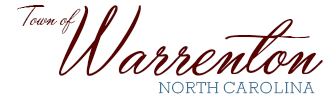 P.O. Box 281Walter M. Gardner, Jr. – Mayor                                                                 Warrenton, NC  27589-0281Robert F. Davie, Jr. – Town Administrator                                 (252) 257-1122   Fax (252) 257-9219www.warrenton.nc.gov_____________________________________________________________________________________________Zoning Board of AdjustmentsMinutesJanuary 4, 2023Warrenton Town HallChairman Al Fleming called to order a meeting of the Zoning Board of Adjustments at 5:30 PM at the Warrenton Town Hall. Attending were Chairman Al Fleming, Town Administrator Robert Davie, Commissioner Jason Young, Tracy Stevenson, other Board members Calvin Alston, Annette Silver, Peter Holloway, and Bobby Tippett.  A quorum was present.Bobby Tippett made a motion to approve the July minutes as presented, with a second by Annette Silver.  The minutes were approved by unanimous vote.  107 N. Main Street – Historic District Commission AppealChairman Al Fleming asked if any ex-parte communication had taken place.  There was none.  Mr. Fleming inquired of conflicts of interest.  Mr. Tippett informed the group that his realty company had sold a home to the property owner several years back.  It was determined that this relationship did not constitute a conflict of interest as it did not pertain to the building in question and that Mr. Tippett did not stand to make any financial gain from the Board’s decision.  Mr. Fleming then opened the public part of the meeting.  Town Administrator, Robert Davie informed the board of the appeal of the Historic District Commission’s decision for Milano’s restaurant new site.  Chris Privette, contractor for the work done on the building, after several conversations with Town Administrator stated that he would not replace the black tile on the outside of the brick work that was required by the Historic District Commission.  No one was present to speak for the property owner.  Mr. Davie further stated that the staff recommends the Historic District Commission decision be upheld by this board.  Peter Holloway questioned what the process would look like if this board’s decision would be to uphold the Historic District Commission’s ruling.  Mr. Davie stated that fines could be levied as detailed in the Town of Warrenton’s Historic District Commission ordinances.  Calvin Alston made a motion to uphold the Historic District Commission’s decision and deny the appeal.  The motion was seconded by Bobby Tippett.  The motion was approved by unanimous vote.  With no further business the meeting was adjourned.